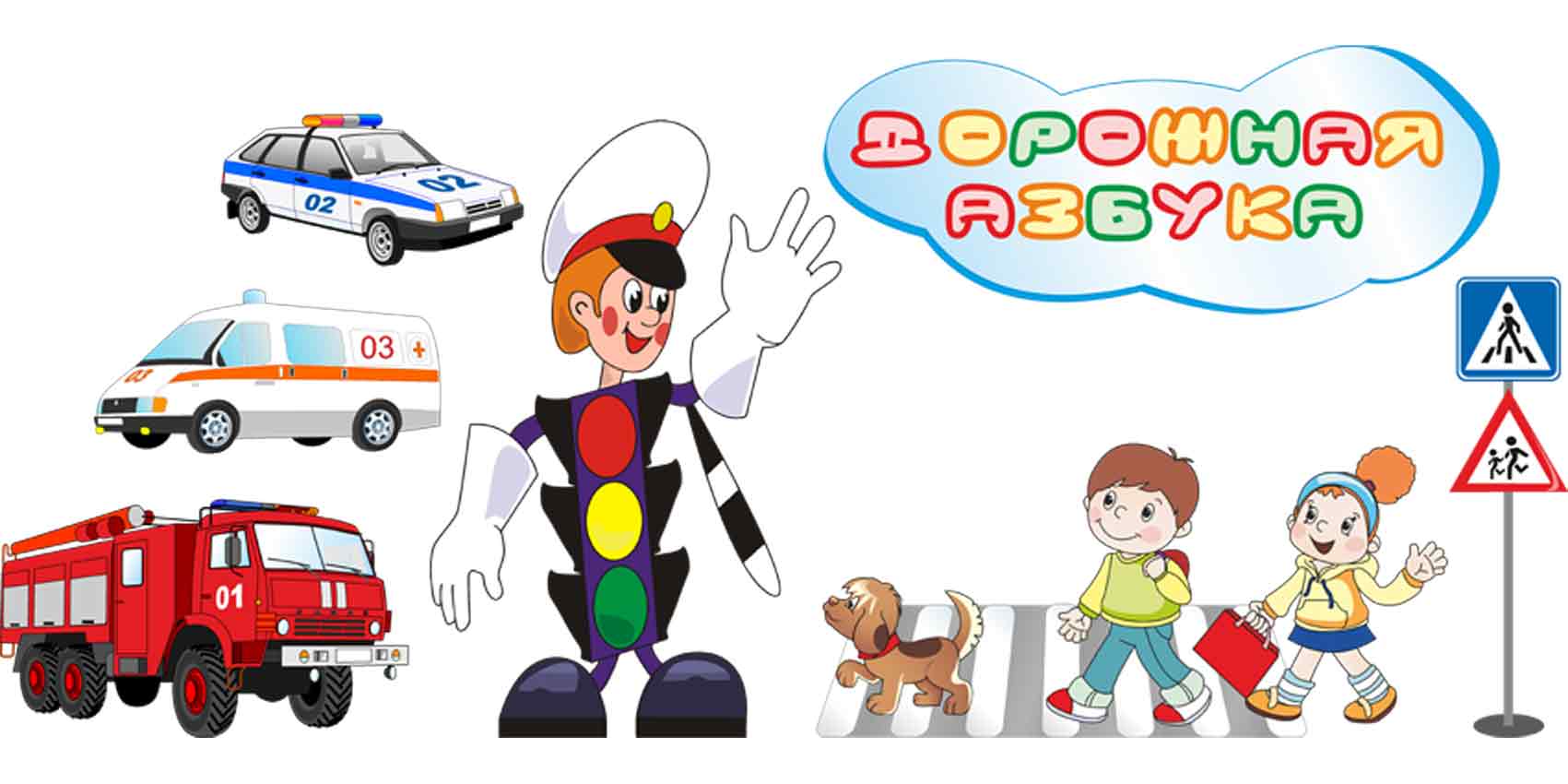 Расскажите ребёнку о том, что нужно уступать дорогу специальному транспорту.Объясните ребёнку: если ты на остановке ждешь автобус, троллейбус, или трамвай, будь терпеливым, не бегай, не шали рядом с остановкой и не выглядывай на дорогу, высматривая нужный тебе маршрут. Это опасно.  Если автобус оборудован ремнями безопасности, обязательно пристегивайся». 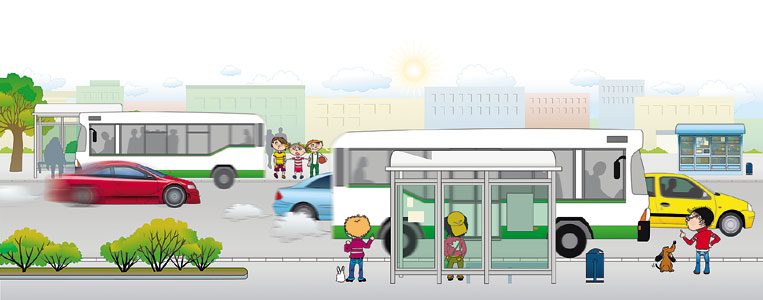 Уважаемые родители, помните: Вы - главные учителя для ребёнка по освоению безопасного поведения на дороге. Детский сад и Школа могут лишь закреплять те навыки, устойчивые привычки безопасного поведения на улице, которые Вы сформируете
в своей семье.Учить ребёнка безопасному поведению нужно как можно раньше, буквально с первых шагов за ручку на улице.И продолжать закреплять полезные безопасные привычки тогда, когда уже пошел в школу.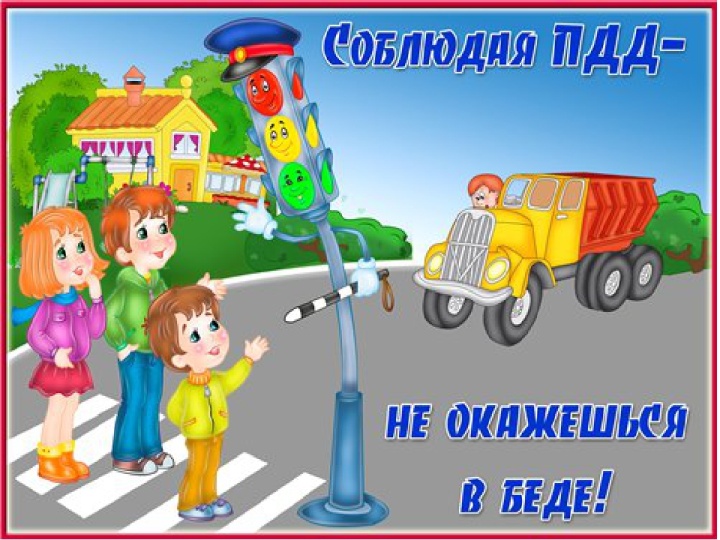 МАДОУ детский сад № 50 ГО РевдаОГИБДД МО МВД России «Ревдинский»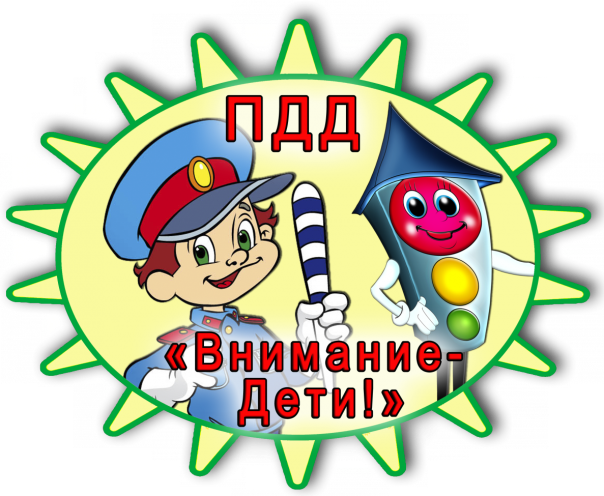 Родителям будущих первоклассниковУважаемые родители!  Школьник, в отличие от дошкольника, постепенно становится самостоятельным участником дорожного движения…Общеизвестно, что детей «учат в школе», даже песня такая есть. Однако, при обучении ребёнка безопасному поведению на улице этот лозунг, мягко говоря, спорный. Ребёнок, придя в школу, уже имеет громадный опыт самостоятельных и вместе с родителями путешествий по улицам  дорогам, в том числе и сотни, тысячи переходов через дорогу. У него сложились определенные навыки «транспортного» поведения - и правильные, и неправильные.
 Последних, к сожалению, иногда больше.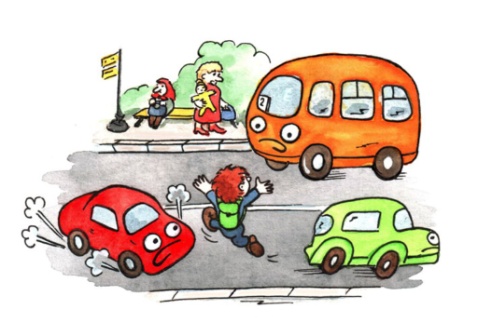 Это: - переход улицы по кратчайшему пути - наискосок;  - выбегания из - за стоящих машин и других помех обзору: кустов, заборов, деревьев, из - за углов домов, арок; - пересечение проезжей части на роликах, самокатах, велосипедах, санках  - и прочее. Маленького ребёнка нужно крепко держать за запястье и быть готовым удержать при попытке вырваться - это частая причина несчастных случаев.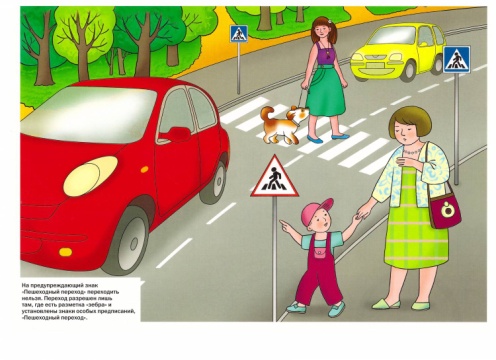 Учите правилу: «Подошел в проезжей части, остановись, собери внимание!».Никогда не стойте близко к проезжей части, объясните ребёнку, почему.Развивайте умение наблюдать за дорогой. Научите ребёнка всматриваться вдаль, оценивать скорость и направление будущего движения транспортного средства. Обратите внимание ребёнка на то, что обычно транспортное средство не сразу останавливается у перехода, как оно движется по инерции.Научите ребёнка определять, какая машина едет прямо, а какая готовится к повороту.Проговаривайте свои действия: «Остановились. Ждем сигнала светофора. Посмотрели, остановился ли транспорт. Не спешим, глядим по сторонам.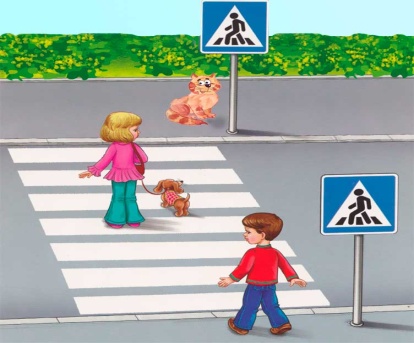 Приучайте, переходя дорогу, осматриваться по сторонам.Не посылайте ребёнка перебегать дорогу впереди Вас, этим Вы обучаете его идти через дорогу, не глядя по сторонам. При мигающем зеленом сигнале светофора переходить дорогу нельзя! 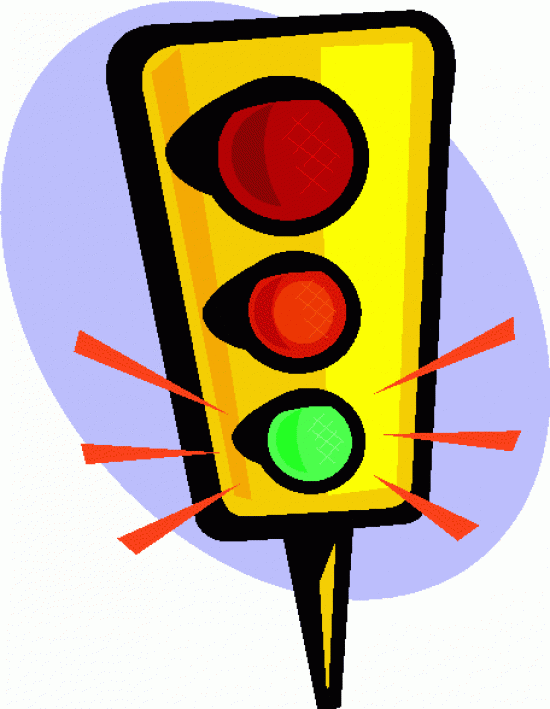 